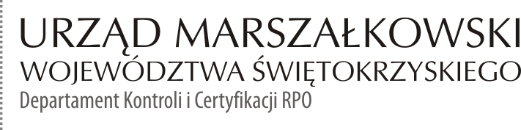 KC-I.432.304.1.2021                                                                         	Kielce, dn. 19.05.2021 r.Samodzielny Publiczny Zespół Zakładów Opieki Zdrowotnej w Staszowieul. 11 Listopada 78, 28-200 StaszówINFORMACJA POKONTROLNA NR KC-I.432.304.1.2021/MBK-1z kontroli realizacji projektu nr RPSW.07.03.00-26-0005/19 pn. „Poprawa dostępu do wysokiej jakości opieki pediatrycznej poprzez przebudowę i doposażenie Oddziału Pediatrii Szpitala 
w Staszowie” realizowanego w ramach Działania 7.3 – „Infrastruktura zdrowotna i społeczna”, 
7 Osi priorytetowej – „Sprawne usługi publiczne” Regionalnego Programu Operacyjnego Województwa Świętokrzyskiego na lata 2014 - 2020, polegającej na weryfikacji dokumentów w zakresie prawidłowości przeprowadzenia właściwych procedur dotyczących udzielania zamówień publicznych, przeprowadzonej na dokumentach w siedzibie Instytucji Zarządzającej Regionalnym Programem Operacyjnym Województwa Świętokrzyskiego na lata 2014 – 2020 w dniach do 26 do 30.04.2021 r.I. INFORMACJE OGÓLNE:Nazwa i adres badanego Beneficjenta: Samodzielny Publiczny Zespół Zakładów Opieki Zdrowotnej w Staszowieul. 11 Listopada 78, 28-200 StaszówPodmiot zaangażowany w realizację projektuZespół Opieki Zdrowotnej w Pińczowieul. Armii Krajowej 22, 28-400 PińczówStatus prawny Beneficjenta:Samodzielne publiczne zakłady opieki zdrowotnejII. PODSTAWA PRAWNA KONTROLI:Niniejszą kontrolę przeprowadzono na podstawie art. 23 ust. 1 w związku z art. 22 ust. 4 ustawy z dnia 11 lipca 2014 r. o zasadach realizacji programów w zakresie polityki spójności finansowanych 
w perspektywie finansowej 2014-2020 (j.t. Dz.U. z 2018 r., poz. 1431 z późn. zm.).III. OBSZAR I CEL KONTROLI:1. Cel kontroli stanowi weryfikacja dokumentów w zakresie prawidłowości przeprowadzenia przez Beneficjenta właściwych procedur dotyczących udzielania zamówień publicznych w ramach realizacji projektu nr RPSW.07.03.00-26-0005/19.2. Weryfikacja obejmuje dokumenty dotyczące udzielania zamówień publicznych związanych z wydatkami przedstawionymi przez Beneficjenta we wniosku o płatność nr RPSW.07.03.00-26-0005/19-006.3. Kontrola przeprowadzona została przez Zespół Kontrolny złożony z pracowników Departamentu Kontroli i Certyfikacji RPO Urzędu Marszałkowskiego Województwa Świętokrzyskiego z siedzibą 
w Kielcach, w składzie:Pan Marek Bartkiewicz (kierownik Zespołu Kontrolnego),Pan Krzysztof Wojteczek (członek Zespołu Kontrolnego).IV. USTALENIA SZCZEGÓŁOWE:W wyniku dokonanej w dniach do 26 do 30.04.2021 r. weryfikacji dokumentów dotyczących zamówień udzielonych w ramach projektu nr RPSW.07.03.00-26-0005/19, przesłanych do Instytucji Zarządzającej Regionalnym Programem Operacyjnym Województwa Świętokrzyskiego na lata 2014 – 2020 przez Beneficjenta za pośrednictwem Centralnego systemu teleinformatycznego SL2014, Zespół Kontrolny ustalił, co następuje:Stwierdzono, że podmiot zaangażowany w realizację projektu (Zespół Opieki Zdrowotnej 
w Pińczowie) w ramach realizacji projektu przeprowadził postępowanie o udzielenie zamówienia publicznego w trybie określonym art. 39 w związku z art. 24aa ustawy z dnia 29 stycznia 2004 r. Prawo zamówień publicznych (Dz. U. z 2017 r. poz. 1579 z późn. zm.), zwanej dalej „ustawą Pzp”. Postępowanie (znak sprawy: ZOZ/ZP/16/12/2020) zostało wszczęte w dniu 24.12.2020 r. poprzez publikację ogłoszenia o zamówieniu w Biuletynie Zamówień Publicznych pod numerem 771734-N-2020. Przedmiotem zamówienia był zakup aparatury i sprzętu medycznego oraz wyposażenia w związku z zapobieganiem rozprzestrzeniania się koronawirusa COVID-19 w asortymencie i ilościach określonych 
w załączniku nr 2 do SIWZ, podzielonego na pakiety: Pakiet nr 1 i Pakiet nr 2. W wyniku rozstrzygnięcia postępowania została podpisana w dniu 19.01.2021 r. dla Pakietu nr 1 i 2 umowa nr ZOZ/ZP/16/12/2020 pomiędzy Zespołem Opieki Zdrowotnej w Pińczowie   a firmą Full-Med. Sp. z o.o., ul. Bursaki 6, 20-150 Lublin na łączną kwotę 289 485,00 zł netto w tym: Pakiet nr 1 – 272 451,00 zł netto, Pakiet nr 2 – 17 034,00 zł netto. Termin wykonania zamówienia wynikający z oferty: Pakiet nr 1 – 30 dni od podpisania umowy, 
tj. 18.02.2021 r., Pakiet nr 2 – 20 dni od podpisania umowy, tj. 08.02.2021 r.Stwierdzono, że zamówienie zostało zrealizowane w w/w terminach, potwierdzenie tegoż faktu znajduję się w protokole odbioru z dnia 18.02.2021 r. (Pakiet nr 1) oraz w protokole 
z dnia 08.02.2021 r. (Pakiet nr 2). W wyniku weryfikacji dokumentacji dotyczącej w/w zamówienia publicznego 
nie stwierdzono nieprawidłowości. Lista sprawdzająca zgodność z zasadami udzielania zamówień publicznych stanowi dowód 
nr 1 do niniejszej Informacji pokontrolnej.Stwierdzono, że Beneficjent w ramach realizacji projektu przeprowadził postępowania 
o udzielenie zamówienia publicznego w trybie określonym art. 39 w związku z art. 24aa ustawy Pzp. Postępowanie (znak sprawy: DZPiZ-380-08/2020) zostało wszczęte 
w dniu 18.11.2020 r. poprzez przekazanie ogłoszenia o zamówieniu Urzędowi Publikacji Unii Europejskiej, które opublikowano w DUUE w dniu 23.11.2020 r. pod numerem 2020/S 228-561141. Przedmiotem zamówienia był zakup aparatu USG.W wyniku rozstrzygnięcia postępowania została podpisana w dniu 14.12.2020 r. umowa 
nr DZPiZ-380-29/2020 pomiędzy Beneficjentem a firmą MDS CARDIO Sp. z o.o. z siedzibą w Warszawie, ul. Transportowców 11 na kwotę 415 000,00 zł netto. Termin realizacji - 28.12.2020 r.Zamówienie zostało zrealizowane w terminie wynikającym z w/w umowy, co potwierdzenie znajduje w protokole zdawczo-odbiorczym z dnia 21.02.2020 r. W wyniku weryfikacji dokumentacji dotyczącej w/w zamówienia publicznego 
nie stwierdzono nieprawidłowości. Lista sprawdzająca zgodność z zasadami udzielania zamówień publicznych stanowi dowód 
nr 2 do niniejszej Informacji pokontrolnej.V. REKOMENDACJE I ZALECENIA POKONTROLNE:IZ RPOWŚ na lata 2014-2020 odstąpiła od sformułowania zaleceń pokontrolnych.Niniejsza Informacja pokontrolna zawiera 4 strony oraz 2 dowody, które dostępne 
są do wglądu w siedzibie Departamentu Kontroli i Certyfikacji RPO, ul. Wincentego Witosa 86, 
25 – 561 Kielce. Dokument sporządzono w dwóch jednobrzmiących egzemplarzach, z których jeden zostaje przekazany Beneficjentowi. Drugi egzemplarz oznaczony terminem „do zwrotu” należy odesłać na podany powyżej adres w terminie 14 dni od dnia otrzymania Informacji pokontrolnej.Jednocześnie informuje się, iż w ciągu 14 dni od dnia otrzymania Informacji pokontrolnej Beneficjent może zgłaszać do Instytucji Zarządzającej pisemne zastrzeżenia, co do ustaleń 
w niej zawartych. Zastrzeżenia przekazane po upływie wyznaczonego terminu nie będą uwzględnione.Kierownik Jednostki Kontrolowanej może odmówić podpisania Informacji pokontrolnej informując na piśmie Instytucję Zarządzającą o przyczynach takiej decyzji.Kontrolujący:  IMIĘ I NAZWISKO: Marek Bartkiewicz 	………………………………….IMIĘ I NAZWISKO: Krzysztof Wojteczek 	………………………………….Kontrolowany/a:                                                                                                     .…………………………………